Правила противопожарного режима.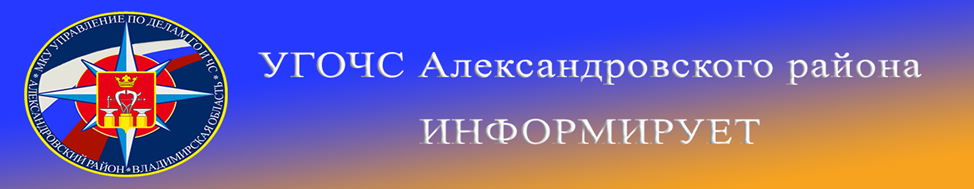     В целях обеспечения предупреждения и тушения лесных и других ландшафтных (природных) пожаров постановлением  Правительства Владимирской области на территории Владимирской области, постановлением главы Александровского района № 515 от 24.03.2023г. «О мерах по обеспечению предупреждения и тушения лесных и природных пожаров на территории Александровского района» установлен  пожароопасный сезон с 14 апреля по 14 октября 2023г.     С 1 марта 2023 года вступили в силу изменения в Правила противопожарного режима в Российской Федерации, утвержденные постановлением Правительства Российской Федерации от 16.09.2020 №1479.   С учётом внесенных изменений в Правила порядок использования открытого огня и разведения костров в целом не изменился. По-прежнему, использование открытого огня должно осуществляться в специально оборудованных местах при выполнении установленных требований, в том числе:- место использования открытого огня должно быть выполнено в виде котлована не менее чем 0,3 метра глубиной и не более 1 метра в диаметре;- расстояние от ближайшего объекта – не менее 50 метров, от хвойного леса – 100 метров, от лиственного леса – 30 метров;- территория вокруг места использования открытого огня должна быть очищена в радиусе 10 метров от сухостойных деревьев, сухой травы, других горючих материалов и отделена противопожарной минерализованной полосой шириной не менее 0,4 метра.   С марта текущего года изменилось  требование по соблюдению расстояний при использовании открытого огня для сжигания сухой травы, веток, листвы и другой горючей растительности на индивидуальных земельных участках населенных пунктов, а также на садовых или огородных земельных участках. Так, в указанном случае место использования открытого огня должно располагаться на расстоянии не менее 15 метров до зданий, сооружений и иных построек. Ранее минимальное расстояние составляло 50 метров.   При использовании открытого огня в соответствующей ёмкости минимально допустимое расстояние 7.5 метров. При этом устройство противопожарной минерализованной полосы не требуется.   Требования к использованию открытого огня и разведению костров для приготовления пищи в мангалах и жаровнях,  на земельных участках населённых пунктов, а также на садовых или огородных земельных участках противопожарное расстояние до зданий должно быть не менее 5 метров.  В любом случае не стоит забывать, что лицо, использующее открытый огонь, должно быть обеспечено первичными средствами пожаротушения для локализации и ликвидации горения, а также мобильным средством связи для вызова подразделения пожарной охраны.  Также с 1 марта 2023-го года вступают в силу изменения в Правила противопожарного режима Российской Федерации, в соответствии с которыми в комнатах квартир и жилых домов, не подлежащих защите системой пожарной сигнализации и (или) системой оповещения и управления эвакуацией людей при пожаре, в которых проживают многодетные семьи, семьи, находящиеся в трудной жизненной ситуации, в социально опасном положении, должны быть установлены и находиться в исправном состоянии автономные дымовые пожарные извещатели.Статья 20.4. Нарушение требований пожарной безопасности1. Нарушение требований пожарной безопасности, за исключением случаев, предусмотренных статьями 8.32 и 11.16 настоящего Кодекса и частями6, 6.1 и 7 настоящей статьи, -влечет предупреждение или наложение административного штрафа на граждан в размере от 2000.00 руб до 3000,00 рублей; на должностных лиц - от 6000.00 до 15000,00 рублей; на лиц, осуществляющих предпринимательскую деятельность без образования юридического лица, - от 20000,00 до 30000,00 рублей; на юридических лиц - от 150000,00 руб. до 200000,00 рублей.2. Те же действия, совершенные в условиях особого противопожарного режима, -влекут наложение административного штрафа на граждан в размере от 2000,00 до 4000,00 рублей; на должностных лиц - от 15000,00 до 30000,00 рублей; на лиц, осуществляющих предпринимательскую деятельность без образования юридического лица, - от 30000,0 до 40000,0 рублей; на юридических лиц - от 200000,0 до 400000,00 рублей.6. Нарушение требований пожарной безопасности, повлекшее возникновение пожара и уничтожение или повреждение чужого имущества либо причинение легкого или средней тяжести вреда здоровью человека, -влечет наложение административного штрафа на граждан в размере от 4000,00 до 5000,00 рублей; на должностных лиц - от 40000,00 до 50000,00 рублей; на юридических лиц - от 350000,00 тысяч до 400000,00 рублей.6.1.Нарушение требований пожарной безопасности, повлекшее возникновение пожара и причинение тяжкого вреда здоровью человека или смерть человека, -влечет наложение административного штрафа на юридических лиц в размере от 600000,00 до 1000 000,00 рублей или административное приостановление деятельности на срок до 90 суток.Напоминаем номера телефонов экстренных служб района:
                                        112            (49244) 2-34-12